   Vendredi 06/05/2016 – 131 km Dénivelé 1179 mètres         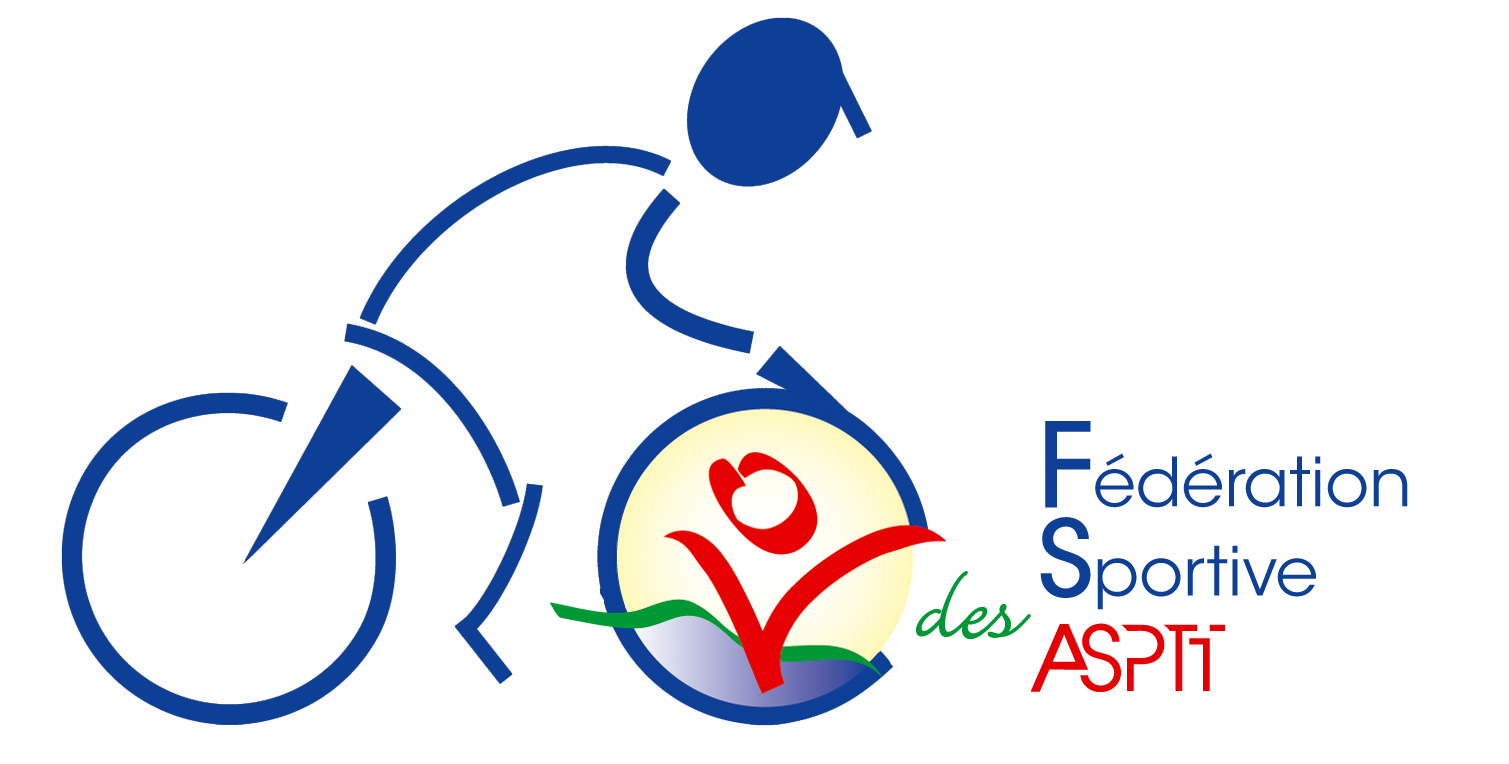 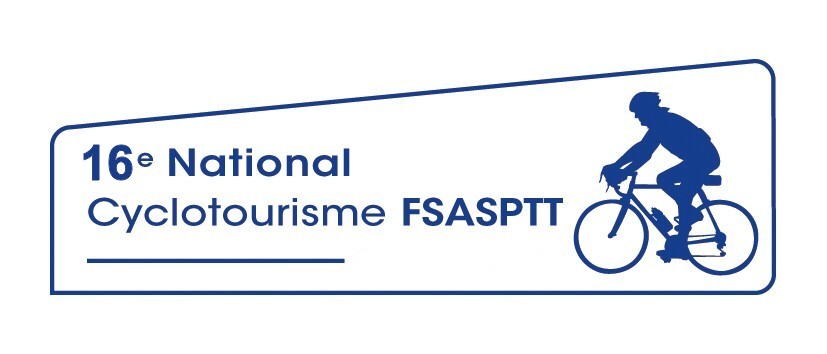 Openrunner 4915537VillesRoutes-Lieux DitsKmTotalHorairesEpernay Palais des fêtes 008h00/9h00Sortie du parking à gauche Rue du comte LambertyePuis à droite Rue Frédéric PlombAu feu, à droite, Avenue Paul BertAu rond-point, à gauche, Av J. et G. LecomteDirection PierryPierryAu rond-point, tout droitRue du Général de GaulleRue Léon Bourgeois22MoussyRue des PrieurésAu Rond-point, tout droitRue de la Pointe à PitreTout droit, Vinay, D111 ,53,5VinayD 11 Au feux à gauche Vaudancourt25,5VaudancourtAu stop en face0,56DangerChavot39MonthelonD 210110MorangisD 2103,513,5Haut de Morangis au stop à gauche D 360,514DangerD 36 / à droite direction Chaltrait D 40115Chaltraità droite direction Montmort D 384,519,5                 2,5 km à gauche route forestiére2,522En haut à droite D 18 direction Montmort325MontmortA gauche D51 400m puis D 18 4,529,5Direction Mareuil en Brie -  Corribert D 18CorribertA gauche la Chapelle / Orbais3,533La Chapelle/ Orbais                                    A gauche Direction Fromentières D 2425,538,5FromentièresFoyer Rural                 CONTROLE / RAVITAILLEMENT3.5419h30 /11h30Direction la Mortière D 2420,541,5La MortièreAu stop A gauche D 3433,545Le Thoult TrosnayA droite200 m  puis a gauche D 43348CorfelixDirection Talus st prix D 43250Talus st prixDirection Villevenard D 43454           VillevenardA droite direction Reuves4,558,51,5 km à droite Oyes1,560OyesDirection Mondement  1,561,5MondementMonument National 1ère Bataille de la Marne364,5CONTROLE direction Broyes D 4564,5BroyesA gauche Allemant D 39367,5AllemantD 39 sur 3,5km a gauche Broussy le petit370,5Broussy le petit            A droite D 44 puis à gauche Joches D 45575,5JochesCongy D243479,5CongyA droite Direction Etoges D3433.583FerrebriangesA droite Toulon la Montagne C43,586,5Toulon la montagneA droite Vert la Gravelle187,5         Vert la gravelleà gauche D18 Direction Aulnizeux390,5AulnizeuxA gauche D 39 Coligny393,5ColignyD 39 direction Bergères les Vertus2,596Bergères les Vertus   Salle de sport                         CONTROLE/ REPAS  510111h30 /13h45VertusDirection D363104En haut de la côte à droite D 4362,5106,5D 436 à droite D238 direction le Mesnil /oger2,5109Le Mesnil sur OgerA gauche direction Oger D 10 Avize4113OgerD 101,5114,5AvizeD 101,5116CramantEn haut (petit pressoir) à droite2118Route de vignes à gauche Château de Saran2,5120,5ChouillyA gauche direction Epernay3123,5DangerEpernayAvenue de Champagne Au rond-point, tout droit, Avenue de ChampagneRond-point, à gauche, Rue Eugène MercierRond-point, à gauche, Avenue Paul ChandonRond-point, à droite Rue de MagentaA gauche, Rue des Petits PrésTout droit, Parc Roger Menu4127,5Attention touristesEpernayPalais des Fêtes3,513115h00 / 16h30